SPOZNAVANJE OKOLJA IN SLOVENŠČINA, SREDA, 13. MAJ 2020DANES TE ČAKA ZANIMIVO DELO. KER SI MORAŠ NAVODILA PREBRATI, PISATI ODGOVORE, RISATI IN MERITI, BOMO ZDRUŽILI URO SPOZNAVANJA OKOLJA IN OBE URI SLOVENŠČINE. TO POMENI, DA SI VZEMI ČAS, KAJTI DELO MORAŠ OPRAVLJATI V RAZMAKU ENE URE OD JUTRA DO POZNEGA POPOLDNEVA.NASLOV POSKUSA JE: OPAZUJ SVOJO SENCO. NAJDEŠ GA NA NASLEDNJI POVEZAVI, ČISTO NA DNU STRANI (1. tekmovanje: šolsko leto 2014/2015http://kresnicka.splet.arnes.si/arhiv/1-razred/POZOR! VEDNO STOJ NA ISTEM MESTU IN BODI OBRNJEN/A V ISTO SMER, KO MERIŠ SENCO.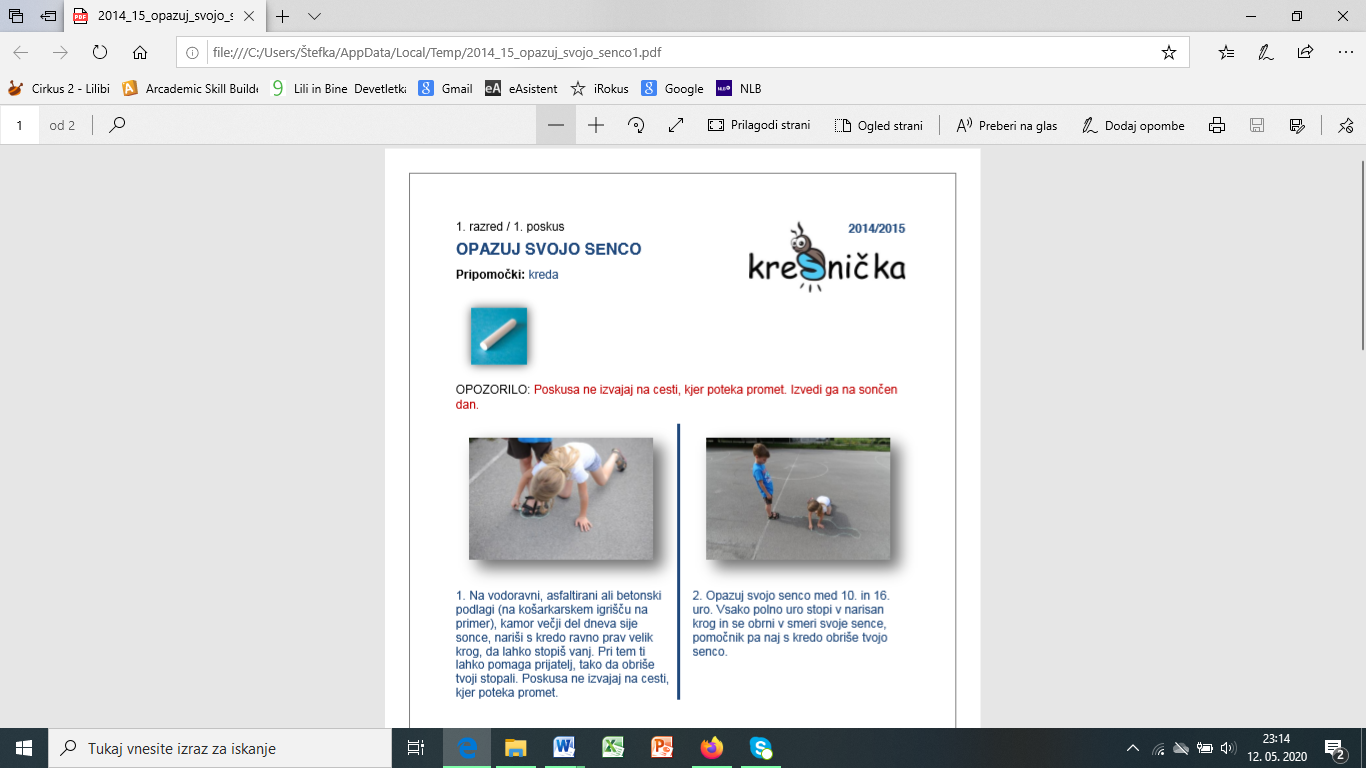 RAZMISLI, PREIZKUSI, POIŠČI, VPRAŠAJ…KO SI OBRNJEN/A PROTI SVOJI SENCI, KJE JE TEDAJ SONCE?KAJ SE DOGAJA Z DOLŽINO TVOJE SENCE DOPOLDNE?KAJ SE DOGAJA Z DOLŽINO TVOJE SENCE POPOLDNE?ALI JE LAHKO TVOJA SENCA DALJŠA OD TEBE?ALI JE LAHKO TVOJA SENCA KRAJŠA OD TEBE?KAJ SE DOGAJA S SMERJO TVOJE SENCE PREKO DNEVA?